 ОТЗЫВ РЕЦЕНЗЕНТА ВЫПУСКНОЙ КВАЛИФИКАЦИОННОЙ РАБОТЫТема выпускной квалификационной работы Рифей-вендские отложения центральной части Московской синеклизы (Ореховская группа скважин): литологическая характеристика и обстановки осадконакопления  Автор (ФИО) Вдовина Н.С.Институт наук о Земле (Санкт-Петербургский Государственный университет)Кафедра   Региональной геологииОсновная образовательная программа направление 020700 «ГеологияУровень  бакалавриат Руководитель Ершова Виктория Бэртовна, к. г.-м. н., доцент(ФИО, место работы, должность, ученое звание, ученая степень)Рецензент Подковыров В.Н., Институт геологии и геохронологии докембрия РАН, главный научный сотрудник, доктор геол-мин наук(ФИО, место работы, должность, ученое звание, ученая степень)ОЦЕНКА СООТВЕТСТВИЯ ТРЕБОВАНИЯМ К ПРОФЕССИОНАЛЬНОЙ ПОДГОТОВКЕ АВТОРА ВЫПУСКНОЙ КВАЛИФИКАЦИОННОЙ РАБОТЫ* - не оценивается (трудно оценить)Отмеченные достоинства работы Содержание и задача представленной работы раскрыты и соответствуют теме работы, отражая оригинальные данные, полученные автором на основе применения преимущественно различных методов петрографическиского анализа пород.  На взгляд рецензента основным достоинством работы Н.И.Вдовиной являются выводы о составах и предолагаемых источниках осадочных пород, полученные в результате детального отбора скважинных образцов и проведенного автором тщательно петрографо-минералогического изучения обломочных компонентов алевро-песчаных пород рифея и венда территории центральной части Московской синеклизы.  Следует отметить, что детальное минералого-петрографическое изучение докембрийских обломочных пород скважин Восточно-Европейской платформы в последние годы практически не проводиться даже в рамках съемочных работ и следует отметить как положительный факт применение Н.И. Вдовиной в своей именно разнообразных петрографических методов, что и позволило получить адекватные и представительные результаты о составам, структурно-текстурных особенностях, условиях формирования и вероятных источнниках осадков, суммированные в Заключении работы (стр. 42). Обзор геологического строения, стратиграфии, истории геологического (гл. 1-3), как и методика изучения пород (гл. 4) изложены кратко, даже лапидарно, но достаточно четко и ясно для целей работы. Описание текстурно-структурных особенностей пород и петрографических характеристик песчаников выполнено на высоком уровне, хорошо иллюстрировано и изложено согласно принятым канонам описания шлифов.  	 Отмеченные недостатки работы Следует отметить лишь отдельные грамматические ошибки и неудобства в форматировании текста, особенно в сочетании с вставленными в текст рисунками. Для бакалаврской работы это не является критичным, но в дальнейшей работе Н.И.Вдовиной следует обратить внимание на стилистику изложения и форматирование текста и рисунков сообразно принятым стандартам представления материалов – «кружевное» представление хорошо при отделке одежды, но вобщем главное в представлении – форма и некий общепринятый стандарт.Заключение рецензента Результаты исследования проведенного Н.В.Вдовиной соответствуют требования, предъявляемым к выпускным квалификационным работам, суммированы в корректном и достаточном виде в Заключении работы, являются исчерпывающими и не вызывают возражений. В целом, квалификационная работа Н.В.Вдовиной может претендовать на хорошую оценку. Рецензент: Подковыров В.Н., г.н.с., доктор геол-мин. наук       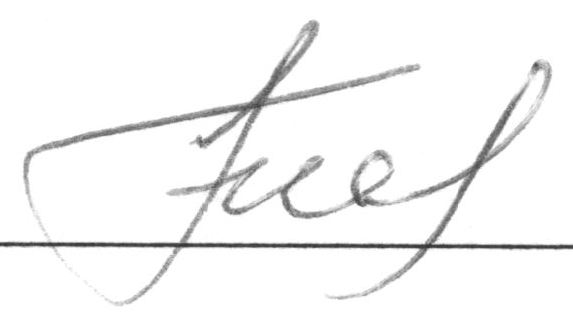  «22 » мая 2018   г.Требования к профессиональной подготовке5432*Актуальность темы работыхСтепень полноты обзора состояния вопроса и корректность постановки задачихУровень и корректность использования в работе методов исследования, математического моделирования, расчетов и т.п.;    хСтепень комплексности работы, применение в ней знаний общепрофессиональных и специальных дисциплин;   хЯсность, четкость, логичность исследования, последовательность и обоснованность изложения;   хПрименение современного программного обеспечения, с использованием ГИС, компьютерных и других технологий;  хКачество оформления (общий уровень грамотности, стиль изложения, качество иллюстраций, соответствие требованиям стандарта);  хОбъем и качество выполнения графического материала, его соответствие тексту;  хОригинальность и новизна полученных результатов, научно- исследовательских или прикладных решений;  хСтепень самостоятельности выполненной работы; х